Letter of Notifications[X]	Undergraduate Curriculum Council  [ ]	Graduate CouncilSigned paper copies of proposals submitted for consideration are no longer required. Please type approver name and enter date of approval.  Email completed proposals to curriculum@astate.edu for inclusion in curriculum committee agenda.If you require to fill out a Letter of Notification, please email curriculum@astate.edu or contact Academic Affairs and Research at (870) 972-2030 for guidance PRIOR TO submitting these through the curricular process. 1.Contact Person (Name, Email Address, Phone Number)Bulletin ChangesLETTER OF NOTIFICATION – 8UNDERGRADUATE CERTIFICATE PROGRAM (6-21 SEMESTER CREDIT HOURS)1.	Institution submitting request:   Contact person/title: Phone number/e-mail address: 870-972-2030; kwheeler@astate.eduProposed effective date: Name of proposed Undergraduate Certificate Program (Program must consist of 7-18 semester credit hours):  Corporate Media Proposed CIP Code: Reason for proposed program implementation: Provide the following:Curriculum outline - List of courses in new program – Underline required coursesTotal semester credit hours required for proposed program (Program range: 6-21 semester credit hours)12New courses and new course descriptionsMDIA 2223. Video Production I Introductory course that focuses on the basics of creating videos in the field and studio by shooting good video, recording good audio, editing raw footage into a coherent story or presentation, and sharing finished videos. MDIA 3223. Video Production II Intermediate course exploring non-linear editing techniques and practices, as well as the history and theory of film/video editing. Topics include post-production workflow, video formats and compression, exporting, sound design, color correction, and multicam editing.  Program goals and objectivesStudents will utilize critical creative thinking to create corporate media messages appropriate across multiple platforms while embracing free expression and ethical principles.Expected student learning outcomesStudents will create media messages appropriate to the audience, purpose, and context using clear and appropriate forms of writing, tools, technology, and research.Students will embrace free expression to adapt media messages to diverse and global audiences. Students will apply professional ethical principles and practices appropriate to the audience, purpose, and context.Students will utilize creative critical thinking, concepts, perspectives and theories in the creation, interpretation, and evaluation of media messages and practices.Documentation that program meets employer needs	Annual program assessment findings and employer needs necessitated these changes.The current media landscape requires students employed in strategic communication, marketing, advertising, and public relations organizations to have a variety of corporate media production skills to successfully compete in the marketplace. The Occupational Handbook by Bureau of Labor Statistics shows that opportunities for professionals with video and corporate media production skills are expected to increase 13% from 2016-2026 (https://www.bls.gov/ooh/media-and-communication/film-and-video-editors-and-camera-operators.htm ) and those with broadcast skills will increase 8% during the same period (https://www.bls.gov/ooh/media-and-communication/broadcast-and-sound-engineering-technicians.htm ).For example, MOR Media is a local media company involved in radio broadcasting, advertising, printing, and graphic communication.  Dina Mason, President and General Manager of MOR Media, noted that “The media business is in a constant flux of change and ASTATE has worked to make students’  education apply to the changing field. I believe (offering certificates) is another plan that accomplishes the goal of graduates being prepared to hit the ground running when companies like mine hire them.”  She concluded “I can personally recommend the Corporate Media and Graphic Communication (certificates) as it relates to my business.”Throughout the media/advertising/public relations industry, Ms. Mason also noted “I also have dealt with many companies that have Corporate Media staffing positions and I can attest that they too will be appreciative (of these certificates).  KAIT Vice President and General Manager Hatton Weeks required a “much needed, different approach” to the station’s current marketing efforts.  Weeks noted that hiring a Marketing Director with Corporate Media production skills will greatly enhance KAIT’s marketing plans.Student demand (projected enrollment) for proposed programN/AProgram approval letter from licensure/certification entity, if requiredN/AName of institutions offering similar programs and the institution(s) used as model to develop proposed programN/AScheduled program review date (within 10 years of program implementation)2029.Institutional curriculum committee review/approval date:Will this program be offered on-campus, off-campus, or via distance delivery?  If yes, indicate mode of distance delivery.  Mark *distance technology courses.On campus and online.Identify off-campus location. Provide a copy of email notification to other institutions in the area of the proposed off-campus program offering and their responses; include your reply to the institutional responses.N/AProvide additional program information if requested by ADHE staff.President/Chancellor Approval Date:Board of Trustees Notification Date:Chief Academic Officer:								Date:For Academic Affairs and Research Use OnlyFor Academic Affairs and Research Use OnlyCIP Code:  Degree Code:Department Curriculum Committee ChairCOPE Chair (if applicable)Department Chair: Head of Unit (If applicable)                         College Curriculum Committee ChairUndergraduate Curriculum Council ChairCollege DeanGraduate Curriculum Committee ChairGeneral Education Committee Chair (If applicable)                         Vice Chancellor for Academic AffairsInstructions Please visit http://www.astate.edu/a/registrar/students/bulletins/index.dot and select the most recent version of the bulletin. Copy and paste all bulletin pages this proposal affects below. Follow the following guidelines for indicating necessary changes. *Please note: Courses are often listed in multiple sections of the bulletin. To ensure that all affected sections have been located, please search the bulletin (ctrl+F) for the appropriate courses before submission of this form. - Deleted courses/credit hours should be marked with a red strike-through (red strikethrough)- New credit hours and text changes should be listed in blue using enlarged font (blue using enlarged font). - Any new courses should be listed in blue bold italics using enlarged font (blue bold italics using enlarged font)You can easily apply any of these changes by selecting the example text in the instructions above, double-clicking the ‘format painter’ icon   , and selecting the text you would like to apply the change to.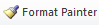 Please visit https://youtu.be/yjdL2n4lZm4 for more detailed instructions.Required Courses:Sem. Hrs.MDIA 2223 Video Production I3MDIA 3223 Video Production II3MDIA 4353 Corporate Media Production3MDIA 4483 Broadcast Graphics3Total Required Hours:12